         新應材獎學金申請表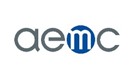         收件日期(由公司填寫) :   年  月  日      AEMC Scholarship Application Form        Date of Receipt (To be filled out by the Company):   Y  M  D  基本資料基本資料基本資料基本資料基本資料基本資料基本資料基本資料姓  名學  校學  校年  級系  所學  號學  號學  制□日間 □夜間身份證字號性  別性  別□男 □女□男 □女出生年月日  年  月  日聯絡電話電子郵件電子郵件戶籍地址通訊地址是否領取公費及其他獎學金者    □是   □否是否領取公費及其他獎學金者    □是   □否是否領取公費及其他獎學金者    □是   □否是否領取公費及其他獎學金者    □是   □否是否領取公費及其他獎學金者    □是   □否是否領取公費及其他獎學金者    □是   □否是否領取公費及其他獎學金者    □是   □否是否領取公費及其他獎學金者    □是   □否學歷背景學歷背景學歷背景學歷背景學歷背景學歷背景學歷背景學歷背景教育程度學校名稱學校名稱主修科系主修科系起迄年月起迄年月起迄年月大學~~~高中~~~檢附文件資料檢附文件資料檢附文件資料檢附文件資料檢附文件資料檢附文件資料檢附文件資料檢附文件資料□新應材獎學金申請表(本表)。□新應材獎學金申請表(本表)。□新應材獎學金申請表(本表)。□新應材獎學金申請表(本表)。□新應材獎學金申請表(本表)。□新應材獎學金申請表(本表)。□新應材獎學金申請表(本表)。□新應材獎學金申請表(本表)。□成績單正本(依新應材獎學金實施辦法規定提供)。□成績單正本(依新應材獎學金實施辦法規定提供)。□成績單正本(依新應材獎學金實施辦法規定提供)。□成績單正本(依新應材獎學金實施辦法規定提供)。□成績單正本(依新應材獎學金實施辦法規定提供)。□成績單正本(依新應材獎學金實施辦法規定提供)。□成績單正本(依新應材獎學金實施辦法規定提供)。□成績單正本(依新應材獎學金實施辦法規定提供)。□履歷、自傳(300~500字,含未來展望。)□履歷、自傳(300~500字,含未來展望。)□履歷、自傳(300~500字,含未來展望。)□履歷、自傳(300~500字,含未來展望。)□履歷、自傳(300~500字,含未來展望。)□履歷、自傳(300~500字,含未來展望。)□履歷、自傳(300~500字,含未來展望。)□履歷、自傳(300~500字,含未來展望。)□學生證影本。□學生證影本。□學生證影本。□學生證影本。□學生證影本。□學生證影本。□學生證影本。□學生證影本。□身分證正反面影本。□身分證正反面影本。□身分證正反面影本。□身分證正反面影本。□身分證正反面影本。□身分證正反面影本。□身分證正反面影本。□身分證正反面影本。□加分項目:其他有利於審查之文件。 (各類技能及語文檢定、專題研究、期刊論文、相關證照)□加分項目:其他有利於審查之文件。 (各類技能及語文檢定、專題研究、期刊論文、相關證照)□加分項目:其他有利於審查之文件。 (各類技能及語文檢定、專題研究、期刊論文、相關證照)□加分項目:其他有利於審查之文件。 (各類技能及語文檢定、專題研究、期刊論文、相關證照)□加分項目:其他有利於審查之文件。 (各類技能及語文檢定、專題研究、期刊論文、相關證照)□加分項目:其他有利於審查之文件。 (各類技能及語文檢定、專題研究、期刊論文、相關證照)□加分項目:其他有利於審查之文件。 (各類技能及語文檢定、專題研究、期刊論文、相關證照)□加分項目:其他有利於審查之文件。 (各類技能及語文檢定、專題研究、期刊論文、相關證照)個人資料蒐集告知聲明同意書個人資料蒐集告知聲明同意書個人資料蒐集告知聲明同意書個人資料蒐集告知聲明同意書個人資料蒐集告知聲明同意書個人資料蒐集告知聲明同意書個人資料蒐集告知聲明同意書個人資料蒐集告知聲明同意書一、本人已詳讀新應材獎學金實施辦法各項說明及填寫相關內容，保證以上填寫資料均屬事實。二、本人同意新應材基於獎學金申請之目的得對本人所提供之個人資料加以蒐集、處理及利用，獲獎者之學校系所及姓名將公佈於新應材公司官網；亦明瞭本人依法有向新應材請求查詢、閱覽、複製、補充、更正、刪除或請求停止蒐集、處理、利用個人資料之權，未獲獎者申請資料將保留至申請年年底以密件刪除、銷毀。三、本同意書如有未盡事宜，本公司將依個人資料保護法或其他相關法規及其後修訂之規定辦理。□您瞭解此一同意書符合個人資料保護法及相關法規之要求，且瞭解其內容，並同意本同意書所列之事項。本人簽名：_____________________________                  日期：_____________________________   一、本人已詳讀新應材獎學金實施辦法各項說明及填寫相關內容，保證以上填寫資料均屬事實。二、本人同意新應材基於獎學金申請之目的得對本人所提供之個人資料加以蒐集、處理及利用，獲獎者之學校系所及姓名將公佈於新應材公司官網；亦明瞭本人依法有向新應材請求查詢、閱覽、複製、補充、更正、刪除或請求停止蒐集、處理、利用個人資料之權，未獲獎者申請資料將保留至申請年年底以密件刪除、銷毀。三、本同意書如有未盡事宜，本公司將依個人資料保護法或其他相關法規及其後修訂之規定辦理。□您瞭解此一同意書符合個人資料保護法及相關法規之要求，且瞭解其內容，並同意本同意書所列之事項。本人簽名：_____________________________                  日期：_____________________________   一、本人已詳讀新應材獎學金實施辦法各項說明及填寫相關內容，保證以上填寫資料均屬事實。二、本人同意新應材基於獎學金申請之目的得對本人所提供之個人資料加以蒐集、處理及利用，獲獎者之學校系所及姓名將公佈於新應材公司官網；亦明瞭本人依法有向新應材請求查詢、閱覽、複製、補充、更正、刪除或請求停止蒐集、處理、利用個人資料之權，未獲獎者申請資料將保留至申請年年底以密件刪除、銷毀。三、本同意書如有未盡事宜，本公司將依個人資料保護法或其他相關法規及其後修訂之規定辦理。□您瞭解此一同意書符合個人資料保護法及相關法規之要求，且瞭解其內容，並同意本同意書所列之事項。本人簽名：_____________________________                  日期：_____________________________   一、本人已詳讀新應材獎學金實施辦法各項說明及填寫相關內容，保證以上填寫資料均屬事實。二、本人同意新應材基於獎學金申請之目的得對本人所提供之個人資料加以蒐集、處理及利用，獲獎者之學校系所及姓名將公佈於新應材公司官網；亦明瞭本人依法有向新應材請求查詢、閱覽、複製、補充、更正、刪除或請求停止蒐集、處理、利用個人資料之權，未獲獎者申請資料將保留至申請年年底以密件刪除、銷毀。三、本同意書如有未盡事宜，本公司將依個人資料保護法或其他相關法規及其後修訂之規定辦理。□您瞭解此一同意書符合個人資料保護法及相關法規之要求，且瞭解其內容，並同意本同意書所列之事項。本人簽名：_____________________________                  日期：_____________________________   一、本人已詳讀新應材獎學金實施辦法各項說明及填寫相關內容，保證以上填寫資料均屬事實。二、本人同意新應材基於獎學金申請之目的得對本人所提供之個人資料加以蒐集、處理及利用，獲獎者之學校系所及姓名將公佈於新應材公司官網；亦明瞭本人依法有向新應材請求查詢、閱覽、複製、補充、更正、刪除或請求停止蒐集、處理、利用個人資料之權，未獲獎者申請資料將保留至申請年年底以密件刪除、銷毀。三、本同意書如有未盡事宜，本公司將依個人資料保護法或其他相關法規及其後修訂之規定辦理。□您瞭解此一同意書符合個人資料保護法及相關法規之要求，且瞭解其內容，並同意本同意書所列之事項。本人簽名：_____________________________                  日期：_____________________________   一、本人已詳讀新應材獎學金實施辦法各項說明及填寫相關內容，保證以上填寫資料均屬事實。二、本人同意新應材基於獎學金申請之目的得對本人所提供之個人資料加以蒐集、處理及利用，獲獎者之學校系所及姓名將公佈於新應材公司官網；亦明瞭本人依法有向新應材請求查詢、閱覽、複製、補充、更正、刪除或請求停止蒐集、處理、利用個人資料之權，未獲獎者申請資料將保留至申請年年底以密件刪除、銷毀。三、本同意書如有未盡事宜，本公司將依個人資料保護法或其他相關法規及其後修訂之規定辦理。□您瞭解此一同意書符合個人資料保護法及相關法規之要求，且瞭解其內容，並同意本同意書所列之事項。本人簽名：_____________________________                  日期：_____________________________   一、本人已詳讀新應材獎學金實施辦法各項說明及填寫相關內容，保證以上填寫資料均屬事實。二、本人同意新應材基於獎學金申請之目的得對本人所提供之個人資料加以蒐集、處理及利用，獲獎者之學校系所及姓名將公佈於新應材公司官網；亦明瞭本人依法有向新應材請求查詢、閱覽、複製、補充、更正、刪除或請求停止蒐集、處理、利用個人資料之權，未獲獎者申請資料將保留至申請年年底以密件刪除、銷毀。三、本同意書如有未盡事宜，本公司將依個人資料保護法或其他相關法規及其後修訂之規定辦理。□您瞭解此一同意書符合個人資料保護法及相關法規之要求，且瞭解其內容，並同意本同意書所列之事項。本人簽名：_____________________________                  日期：_____________________________   一、本人已詳讀新應材獎學金實施辦法各項說明及填寫相關內容，保證以上填寫資料均屬事實。二、本人同意新應材基於獎學金申請之目的得對本人所提供之個人資料加以蒐集、處理及利用，獲獎者之學校系所及姓名將公佈於新應材公司官網；亦明瞭本人依法有向新應材請求查詢、閱覽、複製、補充、更正、刪除或請求停止蒐集、處理、利用個人資料之權，未獲獎者申請資料將保留至申請年年底以密件刪除、銷毀。三、本同意書如有未盡事宜，本公司將依個人資料保護法或其他相關法規及其後修訂之規定辦理。□您瞭解此一同意書符合個人資料保護法及相關法規之要求，且瞭解其內容，並同意本同意書所列之事項。本人簽名：_____________________________                  日期：_____________________________   成績單正本成績單正本履歷自傳(300~500字,含未來展望。)身分證身分證正面反面學生證學生證正面反面加分項目:其他有利於審查之文件。 (各類技能及語文檢定、專題研究、期刊論文、相關證照)加分項目:其他有利於審查之文件。 (各類技能及語文檢定、專題研究、期刊論文、相關證照)加分項目:其他有利於審查之文件。 (各類技能及語文檢定、專題研究、期刊論文、相關證照)Basic InformationBasic InformationBasic InformationBasic InformationBasic InformationBasic InformationBasic InformationBasic InformationNameSchoolSchoolGradeDegree/MajorStudent ID NumberStudent ID NumberProgram Type□Day School 
□Night SchoolPassport No.GenderGender□Male 
□Female□Male 
□FemaleDate 
of Birth  Y  M  DMobile PhoneEmail AddressEmail AddressNationalityPresent AddressLanguage skills:
English :           □ basic level、□ intermediate level、□ advanced levelMandarin Chinese :  □ basic level、□ intermediate level、□ advanced level
Other_________ :   □ basic level、□ intermediate level、□ advanced levelLanguage skills:
English :           □ basic level、□ intermediate level、□ advanced levelMandarin Chinese :  □ basic level、□ intermediate level、□ advanced level
Other_________ :   □ basic level、□ intermediate level、□ advanced levelLanguage skills:
English :           □ basic level、□ intermediate level、□ advanced levelMandarin Chinese :  □ basic level、□ intermediate level、□ advanced level
Other_________ :   □ basic level、□ intermediate level、□ advanced levelLanguage skills:
English :           □ basic level、□ intermediate level、□ advanced levelMandarin Chinese :  □ basic level、□ intermediate level、□ advanced level
Other_________ :   □ basic level、□ intermediate level、□ advanced levelLanguage skills:
English :           □ basic level、□ intermediate level、□ advanced levelMandarin Chinese :  □ basic level、□ intermediate level、□ advanced level
Other_________ :   □ basic level、□ intermediate level、□ advanced levelLanguage skills:
English :           □ basic level、□ intermediate level、□ advanced levelMandarin Chinese :  □ basic level、□ intermediate level、□ advanced level
Other_________ :   □ basic level、□ intermediate level、□ advanced levelLanguage skills:
English :           □ basic level、□ intermediate level、□ advanced levelMandarin Chinese :  □ basic level、□ intermediate level、□ advanced level
Other_________ :   □ basic level、□ intermediate level、□ advanced levelLanguage skills:
English :           □ basic level、□ intermediate level、□ advanced levelMandarin Chinese :  □ basic level、□ intermediate level、□ advanced level
Other_________ :   □ basic level、□ intermediate level、□ advanced levelEducationEducationEducationEducationEducationEducationEducationEducationEducationName of SchoolName of SchoolDegree/MajorDegree/MajorFrom and ToFrom and ToFrom and ToUniversity~~~High School~~~Attached Supporting DocumentsAttached Supporting DocumentsAttached Supporting DocumentsAttached Supporting DocumentsAttached Supporting DocumentsAttached Supporting DocumentsAttached Supporting DocumentsAttached Supporting Documents□AEMC Scholarship Application Form□AEMC Scholarship Application Form□AEMC Scholarship Application Form□AEMC Scholarship Application Form□AEMC Scholarship Application Form□AEMC Scholarship Application Form□AEMC Scholarship Application Form□AEMC Scholarship Application Form□Official transcript (Provided in accordance with AEMC’s Scholarship Application Guidelines)。□Official transcript (Provided in accordance with AEMC’s Scholarship Application Guidelines)。□Official transcript (Provided in accordance with AEMC’s Scholarship Application Guidelines)。□Official transcript (Provided in accordance with AEMC’s Scholarship Application Guidelines)。□Official transcript (Provided in accordance with AEMC’s Scholarship Application Guidelines)。□Official transcript (Provided in accordance with AEMC’s Scholarship Application Guidelines)。□Official transcript (Provided in accordance with AEMC’s Scholarship Application Guidelines)。□Official transcript (Provided in accordance with AEMC’s Scholarship Application Guidelines)。□Resume and autobiography (300-500 words, including future goals).□Resume and autobiography (300-500 words, including future goals).□Resume and autobiography (300-500 words, including future goals).□Resume and autobiography (300-500 words, including future goals).□Resume and autobiography (300-500 words, including future goals).□Resume and autobiography (300-500 words, including future goals).□Resume and autobiography (300-500 words, including future goals).□Resume and autobiography (300-500 words, including future goals).□Photocopy of the student ID card.□Photocopy of the student ID card.□Photocopy of the student ID card.□Photocopy of the student ID card.□Photocopy of the student ID card.□Photocopy of the student ID card.□Photocopy of the student ID card.□Photocopy of the student ID card.□Photocopy of both sides of the ID card.□Photocopy of both sides of the ID card.□Photocopy of both sides of the ID card.□Photocopy of both sides of the ID card.□Photocopy of both sides of the ID card.□Photocopy of both sides of the ID card.□Photocopy of both sides of the ID card.□Photocopy of both sides of the ID card.□Supplementary documents: Additional documents supporting the review (certificates highlighting skills and language proficiency, research projects, journal papers, and other related certifications)□Supplementary documents: Additional documents supporting the review (certificates highlighting skills and language proficiency, research projects, journal papers, and other related certifications)□Supplementary documents: Additional documents supporting the review (certificates highlighting skills and language proficiency, research projects, journal papers, and other related certifications)□Supplementary documents: Additional documents supporting the review (certificates highlighting skills and language proficiency, research projects, journal papers, and other related certifications)□Supplementary documents: Additional documents supporting the review (certificates highlighting skills and language proficiency, research projects, journal papers, and other related certifications)□Supplementary documents: Additional documents supporting the review (certificates highlighting skills and language proficiency, research projects, journal papers, and other related certifications)□Supplementary documents: Additional documents supporting the review (certificates highlighting skills and language proficiency, research projects, journal papers, and other related certifications)□Supplementary documents: Additional documents supporting the review (certificates highlighting skills and language proficiency, research projects, journal papers, and other related certifications)Personal Data Collection Consent FormPersonal Data Collection Consent FormPersonal Data Collection Consent FormPersonal Data Collection Consent FormPersonal Data Collection Consent FormPersonal Data Collection Consent FormPersonal Data Collection Consent FormPersonal Data Collection Consent Form1. I have read the explanations and completed the relevant sections of AEMC’s Scholarship Application Guidelines, and I confirm that the information I have provided above is factual.2. I agree that AEMC may collect, process, and use the personal information I provided for the purpose of the scholarship application. Scholarship recipients’ names and departments will be published on AEMC's official website. I understand that, by law, I have the right to request access, review, copy, supplement, correct, delete, or stop the collection, processing, and use of my personal information. Application materials from non-recipients will be treated as confidential and retained until the end of the application year before being deleted and destroyed.3. For matters not covered in this agreement, the Company will act in accordance with the Personal Data Protection Act or other relevant laws and their subsequent revisions.
□You understand that this agreement complies with the requirements of the Personal Data Protection Act and related regulations. I also comprehend its content and consent to the matters listed in this agreement.Applicant Signature:_____________________________                  Date:_____________________________   1. I have read the explanations and completed the relevant sections of AEMC’s Scholarship Application Guidelines, and I confirm that the information I have provided above is factual.2. I agree that AEMC may collect, process, and use the personal information I provided for the purpose of the scholarship application. Scholarship recipients’ names and departments will be published on AEMC's official website. I understand that, by law, I have the right to request access, review, copy, supplement, correct, delete, or stop the collection, processing, and use of my personal information. Application materials from non-recipients will be treated as confidential and retained until the end of the application year before being deleted and destroyed.3. For matters not covered in this agreement, the Company will act in accordance with the Personal Data Protection Act or other relevant laws and their subsequent revisions.
□You understand that this agreement complies with the requirements of the Personal Data Protection Act and related regulations. I also comprehend its content and consent to the matters listed in this agreement.Applicant Signature:_____________________________                  Date:_____________________________   1. I have read the explanations and completed the relevant sections of AEMC’s Scholarship Application Guidelines, and I confirm that the information I have provided above is factual.2. I agree that AEMC may collect, process, and use the personal information I provided for the purpose of the scholarship application. Scholarship recipients’ names and departments will be published on AEMC's official website. I understand that, by law, I have the right to request access, review, copy, supplement, correct, delete, or stop the collection, processing, and use of my personal information. Application materials from non-recipients will be treated as confidential and retained until the end of the application year before being deleted and destroyed.3. For matters not covered in this agreement, the Company will act in accordance with the Personal Data Protection Act or other relevant laws and their subsequent revisions.
□You understand that this agreement complies with the requirements of the Personal Data Protection Act and related regulations. I also comprehend its content and consent to the matters listed in this agreement.Applicant Signature:_____________________________                  Date:_____________________________   1. I have read the explanations and completed the relevant sections of AEMC’s Scholarship Application Guidelines, and I confirm that the information I have provided above is factual.2. I agree that AEMC may collect, process, and use the personal information I provided for the purpose of the scholarship application. Scholarship recipients’ names and departments will be published on AEMC's official website. I understand that, by law, I have the right to request access, review, copy, supplement, correct, delete, or stop the collection, processing, and use of my personal information. Application materials from non-recipients will be treated as confidential and retained until the end of the application year before being deleted and destroyed.3. For matters not covered in this agreement, the Company will act in accordance with the Personal Data Protection Act or other relevant laws and their subsequent revisions.
□You understand that this agreement complies with the requirements of the Personal Data Protection Act and related regulations. I also comprehend its content and consent to the matters listed in this agreement.Applicant Signature:_____________________________                  Date:_____________________________   1. I have read the explanations and completed the relevant sections of AEMC’s Scholarship Application Guidelines, and I confirm that the information I have provided above is factual.2. I agree that AEMC may collect, process, and use the personal information I provided for the purpose of the scholarship application. Scholarship recipients’ names and departments will be published on AEMC's official website. I understand that, by law, I have the right to request access, review, copy, supplement, correct, delete, or stop the collection, processing, and use of my personal information. Application materials from non-recipients will be treated as confidential and retained until the end of the application year before being deleted and destroyed.3. For matters not covered in this agreement, the Company will act in accordance with the Personal Data Protection Act or other relevant laws and their subsequent revisions.
□You understand that this agreement complies with the requirements of the Personal Data Protection Act and related regulations. I also comprehend its content and consent to the matters listed in this agreement.Applicant Signature:_____________________________                  Date:_____________________________   1. I have read the explanations and completed the relevant sections of AEMC’s Scholarship Application Guidelines, and I confirm that the information I have provided above is factual.2. I agree that AEMC may collect, process, and use the personal information I provided for the purpose of the scholarship application. Scholarship recipients’ names and departments will be published on AEMC's official website. I understand that, by law, I have the right to request access, review, copy, supplement, correct, delete, or stop the collection, processing, and use of my personal information. Application materials from non-recipients will be treated as confidential and retained until the end of the application year before being deleted and destroyed.3. For matters not covered in this agreement, the Company will act in accordance with the Personal Data Protection Act or other relevant laws and their subsequent revisions.
□You understand that this agreement complies with the requirements of the Personal Data Protection Act and related regulations. I also comprehend its content and consent to the matters listed in this agreement.Applicant Signature:_____________________________                  Date:_____________________________   1. I have read the explanations and completed the relevant sections of AEMC’s Scholarship Application Guidelines, and I confirm that the information I have provided above is factual.2. I agree that AEMC may collect, process, and use the personal information I provided for the purpose of the scholarship application. Scholarship recipients’ names and departments will be published on AEMC's official website. I understand that, by law, I have the right to request access, review, copy, supplement, correct, delete, or stop the collection, processing, and use of my personal information. Application materials from non-recipients will be treated as confidential and retained until the end of the application year before being deleted and destroyed.3. For matters not covered in this agreement, the Company will act in accordance with the Personal Data Protection Act or other relevant laws and their subsequent revisions.
□You understand that this agreement complies with the requirements of the Personal Data Protection Act and related regulations. I also comprehend its content and consent to the matters listed in this agreement.Applicant Signature:_____________________________                  Date:_____________________________   1. I have read the explanations and completed the relevant sections of AEMC’s Scholarship Application Guidelines, and I confirm that the information I have provided above is factual.2. I agree that AEMC may collect, process, and use the personal information I provided for the purpose of the scholarship application. Scholarship recipients’ names and departments will be published on AEMC's official website. I understand that, by law, I have the right to request access, review, copy, supplement, correct, delete, or stop the collection, processing, and use of my personal information. Application materials from non-recipients will be treated as confidential and retained until the end of the application year before being deleted and destroyed.3. For matters not covered in this agreement, the Company will act in accordance with the Personal Data Protection Act or other relevant laws and their subsequent revisions.
□You understand that this agreement complies with the requirements of the Personal Data Protection Act and related regulations. I also comprehend its content and consent to the matters listed in this agreement.Applicant Signature:_____________________________                  Date:_____________________________   Official transcriptOfficial transcriptResumeAutobiography (300-500 words, including future goals)ID cardID cardFront SideReverse SideStudent ID card.Student ID card.Front SideReverse SideSupplementary documents: Additional documents supporting the review (certificates highlighting skills and language proficiency, research projects, journal papers, and other related certifications)Supplementary documents: Additional documents supporting the review (certificates highlighting skills and language proficiency, research projects, journal papers, and other related certifications)Supplementary documents: Additional documents supporting the review (certificates highlighting skills and language proficiency, research projects, journal papers, and other related certifications)